SUNSTONE Lecture Series Presents:Saturday March 17, 2012 at 7:00 pm at the University of UtahMatthew Bowman, Ph.D.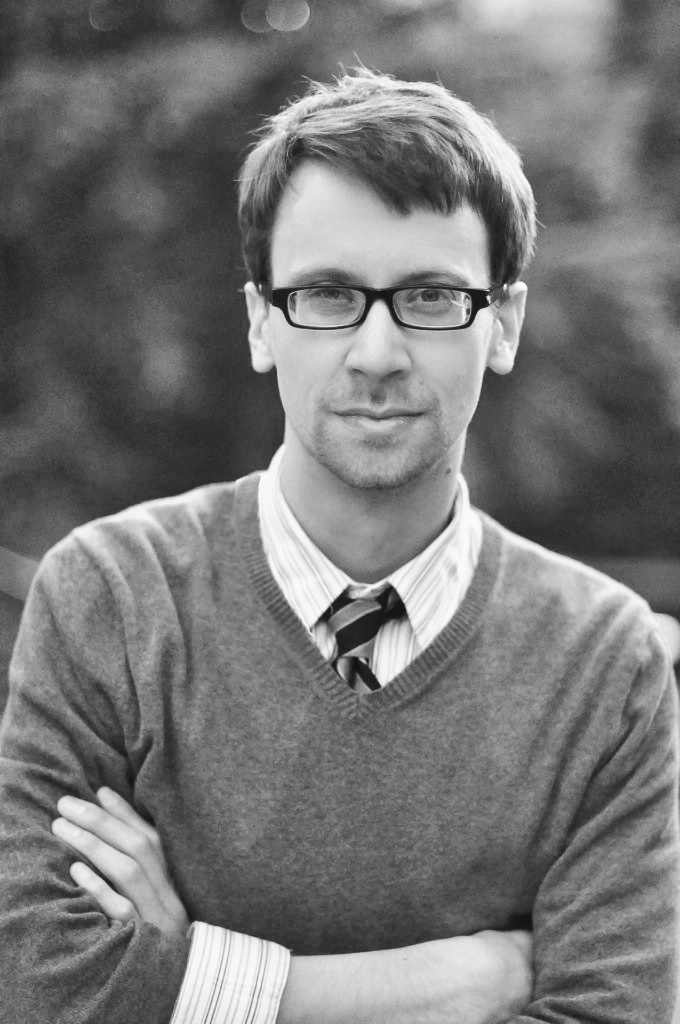 “Eternal Progression: Mormonism and American Progressivism”How did Mormons enter the twentieth century?  How did the frontier church of Brigham Young become the polished, all-American faith of contemporary America?  This presentation will explore the transformation of Mormonism in the early twentieth century, arguing that the Mormons found a place for themselves in American life by recognizing it itself the ideals of the classic American progressive movement: optimism about humanity's future, confidence in human potential, and faith in the power of organization to accomplish the fullest possibilities of what human society might become.Saturday March 17, 2012 at 7:00 pmUnion TheaterUniversity of Utah Olpin Student UnionMatthew Bowman teaches the history of American religion at Hampden Sydney College.  He holds a PhD in American history from Georgetown University, and wrote a dissertation on American evangelicalism.  He is the associate editor of Dialogue: a Journal of Mormon Thought.Check our web site for more information: www.sunstonemagazine.com/symposium